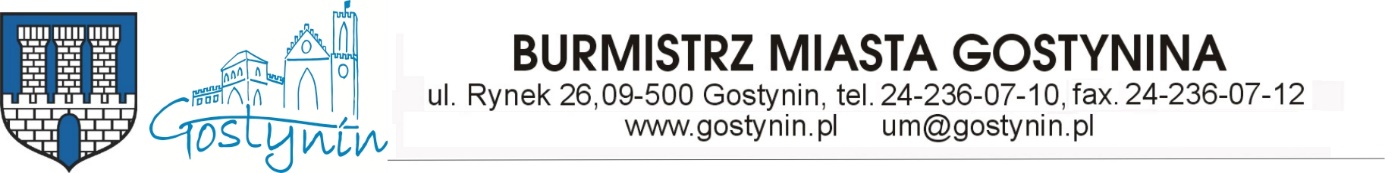 Gostynin, 2023.07.21IGP. 6733.7.2023O B W I E S Z C Z E N I EBURMISTRZA MIASTA GOSTYNINANa podstawie art. 53 ust. 1 ustawy z dnia 27 marca 2003 r. o planowaniu   i zagospodarowaniu przestrzennym /tj. Dz. U. z 2023 r., poz. 977) zawiadamiam, że w dniu 21.07.2023 r. wydano decyzję Nr 12/2023 o ustaleniu lokalizacji inwestycji celu publicznego rozbudowy i przebudowy budynku byłego internatu wraz ze zmianą sposobu użytkowania na Centrum Szkoleniowe oraz budowę placu manewrowego dla nauki jazdy przy Gostynińskim Centrum Edukacyjnym wraz z niezbędną infrastrukturą towarzyszącą  na części działki o nr ewid. 4238/4 oraz części działki o nr ew. 4238/3 przy ul. Polnej w  Gostyninie. Decyzję wydano na wniosek   Powiatu Gostynińskiego z siedzibą 09-500 Gostynin, ul. Dmowskiego 13 w imieniu którego działa pełnomocnik Pan Tomasz Reszkowski .Osoby zainteresowane mogą zapoznać się z treścią decyzji w Wydziale Inwestycji i Gospodarki Przestrzennej Urzędu Miasta Gostynina – w terminie 14 dni od daty ukazania się niniejszego obwieszczenia.                                                                                     Oryginał podpisał :                                                                                                                                               Burmistrza Miasta Gostynina                                                                                     mgr Paweł Kalinowski